Třída VčeličekTéma: Přišel k nám zajíček, přinesl nůši vajíčekSeznámit děti s velikonočními tradicemi a zvykyProhlížení obrazového materiálu s velikonoční tématikou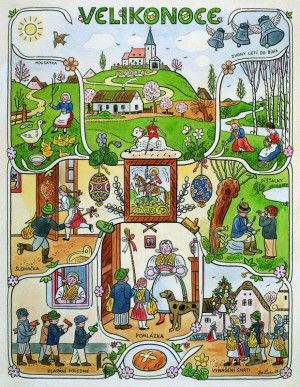 Naučit se jednoduchou báseň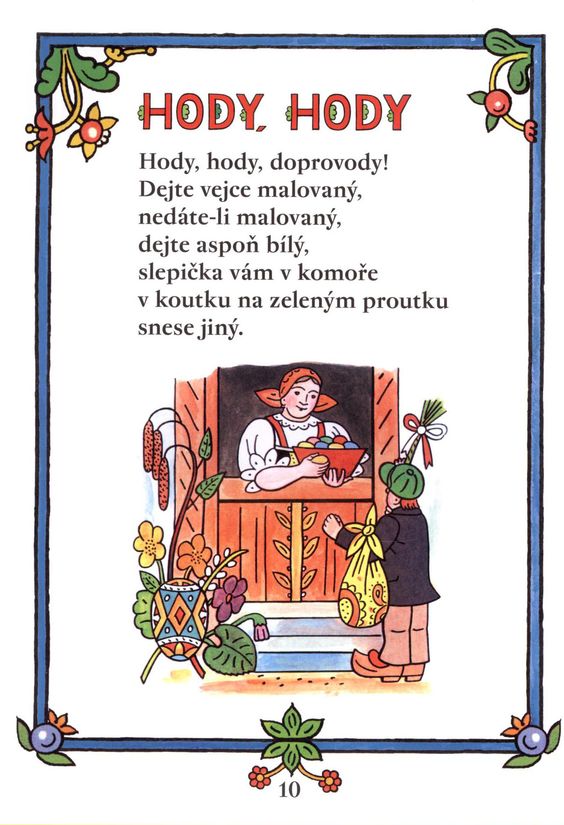 Společně s dětmi tvořit „Tulipán“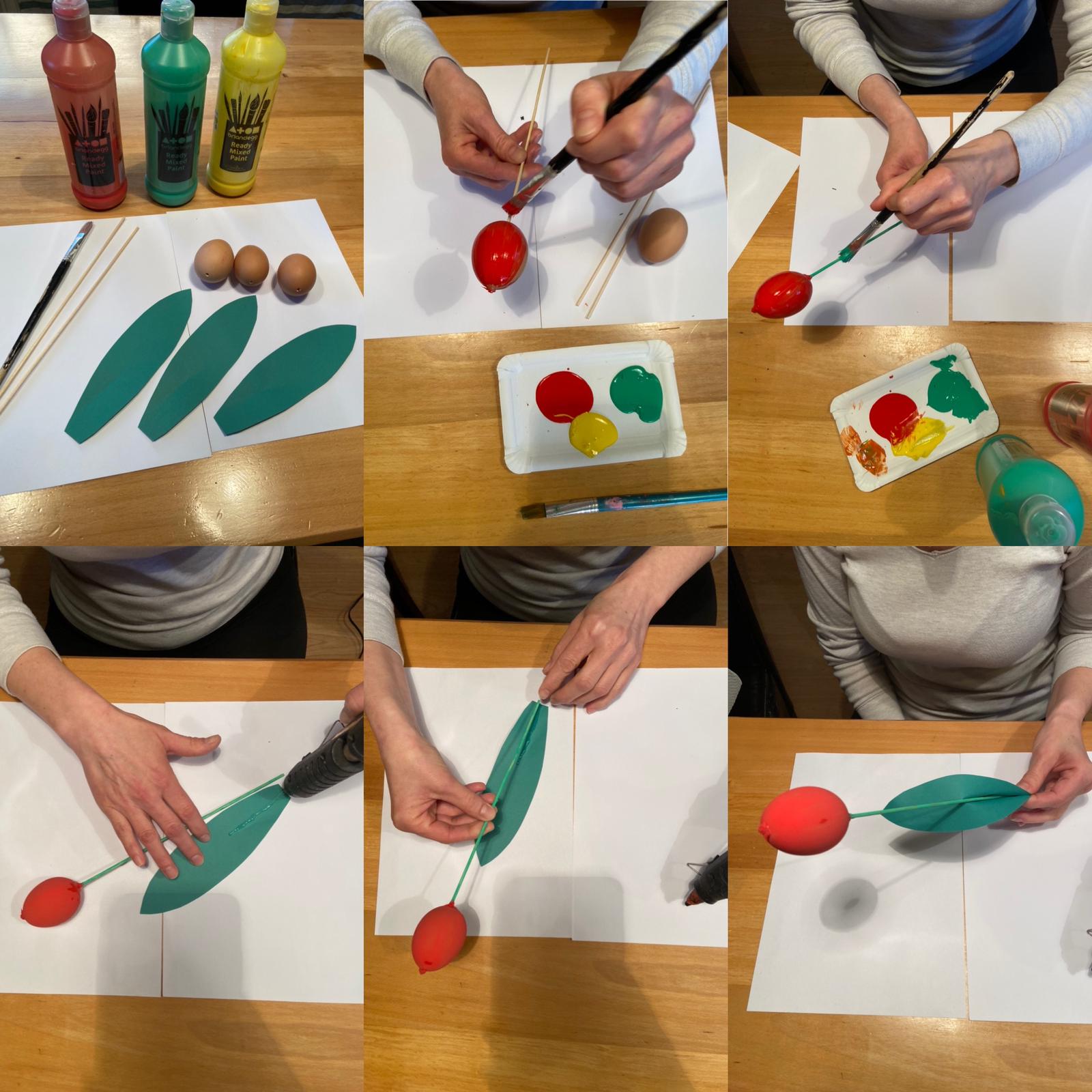 S dopomocí rozstříhat a skládat Puzzle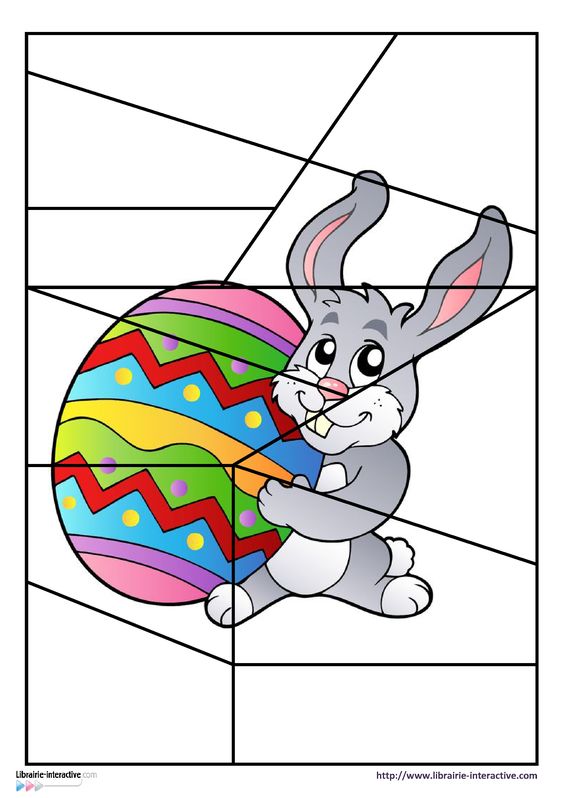 Zkus kuřátka napodobit nejdřív prstem ve vzduchu a potom pomocí přerušovaných čar dokreslit žluté ovály.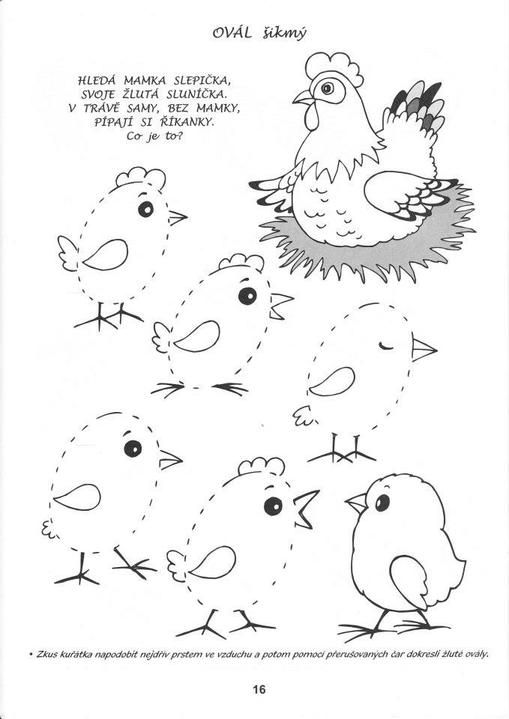 Vybarvit omalovánku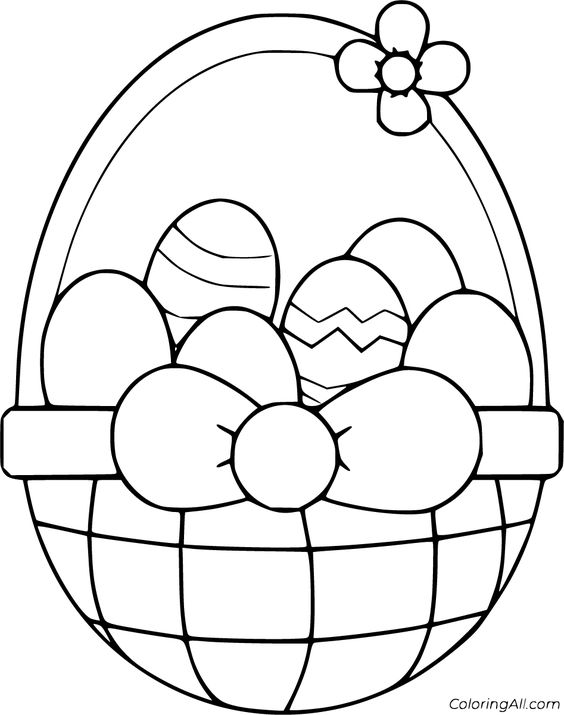 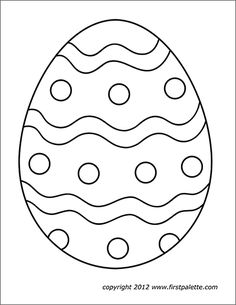 Dokreslit zajíčka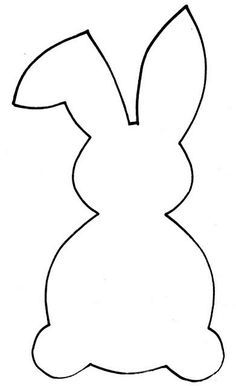 